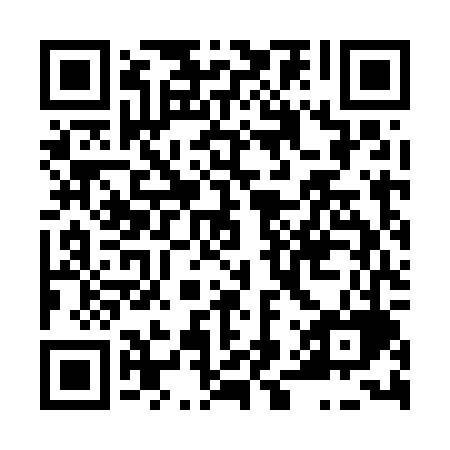 Prayer times for Bobovec, Czech RepublicWed 1 May 2024 - Fri 31 May 2024High Latitude Method: Angle Based RulePrayer Calculation Method: Muslim World LeagueAsar Calculation Method: HanafiPrayer times provided by https://www.salahtimes.comDateDayFajrSunriseDhuhrAsrMaghribIsha1Wed3:305:431:006:058:1910:232Thu3:275:411:006:058:2010:253Fri3:245:391:006:068:2210:284Sat3:215:381:006:078:2310:305Sun3:195:361:006:088:2510:336Mon3:165:351:006:098:2610:357Tue3:135:331:006:108:2710:388Wed3:105:311:006:118:2910:409Thu3:075:301:006:118:3010:4310Fri3:045:291:006:128:3210:4511Sat3:015:271:006:138:3310:4812Sun2:595:261:006:148:3410:5013Mon2:565:241:006:158:3610:5314Tue2:535:231:006:158:3710:5615Wed2:505:221:006:168:3810:5816Thu2:475:201:006:178:4011:0117Fri2:445:191:006:188:4111:0418Sat2:435:181:006:198:4211:0619Sun2:435:171:006:198:4411:0920Mon2:425:161:006:208:4511:1021Tue2:425:141:006:218:4611:1022Wed2:425:131:006:228:4711:1123Thu2:415:121:006:228:4811:1124Fri2:415:111:006:238:5011:1225Sat2:415:101:006:248:5111:1226Sun2:405:091:006:248:5211:1327Mon2:405:091:016:258:5311:1328Tue2:405:081:016:268:5411:1429Wed2:395:071:016:268:5511:1430Thu2:395:061:016:278:5611:1531Fri2:395:051:016:288:5711:16